      WFD Youth Show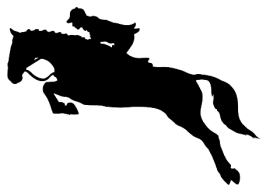 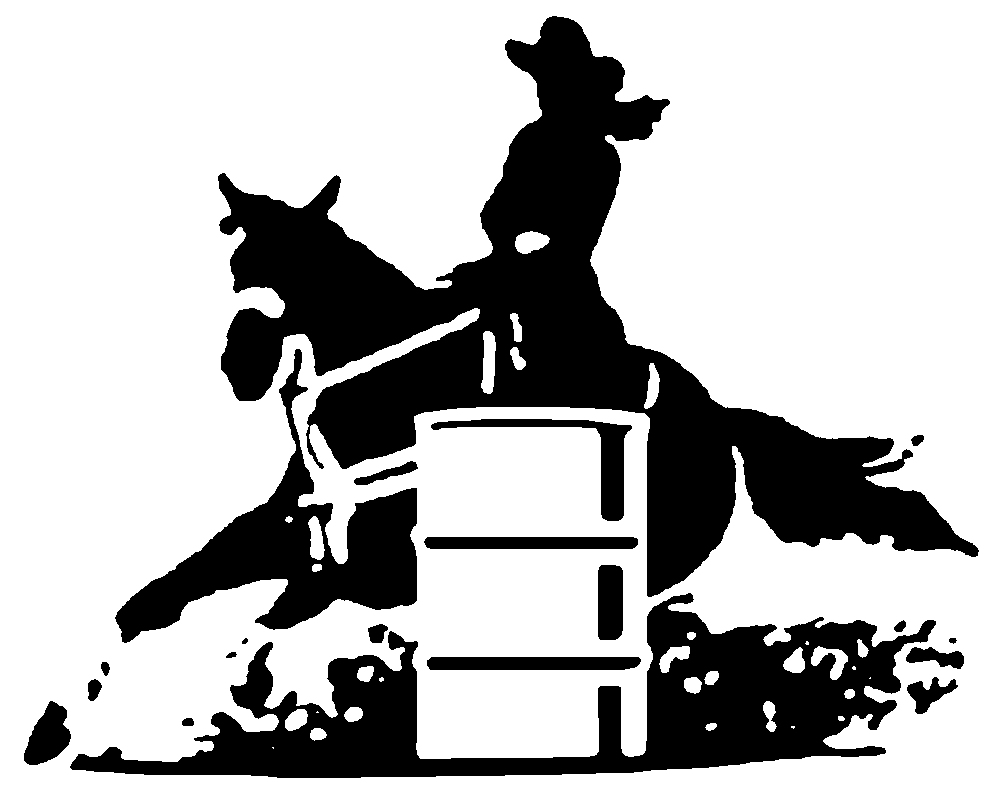     (18 and Under) 1621 Lisburn Rd, Wellsville, PA 17365    September 10, 2022 Rain or Shine   9:00 a.m. (schooling 7:45-8:45 a.m.)Cost $50 for the day or $6 per classJudge:  Morgan WagnerCall (717) 515-9943 for more informationLead-line English/ Western (7 &Under)Lead-line WalkLead-line W/TOff Lead-line WalkEnglish Junior Riders (12 & Under)English PleasureEnglish EquitationHunter Hack (cross rails or 18”)Cross Rails (4)
English Senior Riders (13 & Over)English PleasureEnglish EquitationHunter Hack (18” or 2’)Cross Rails (8)
Western Junior Riders (12 & Under)Western PleasureWestern Equitation Ranch Riding (pattern)Ranch Horse Pleasure
Western Senior Riders (13 & Over)Western PleasureWestern Equitation Ranch Riding (pattern)Ranch Horse PleasurePleasure Pairs (English or Western)OPEN Egg and Spoon (any age rider)Peewee / Lead-line Gaming (7 &Under)**The runner MUST stay behind the horse’s nose when crossing the timers.  Times will NOT count if the runner crosses the timers first**PolesBarrels 50 Yard DashKeyhole
Gaming Junior Riders (12 & Under)Poles Barrels50 Yard DashKeyhole
Gaming Senior Riders(13 & Over)PolesBarrels50 Yard DashKeyholeAttire:  English and Western Casual** polo or button down shirts (short sleeve permitted), breeches/jeans, boots, helmet.  No T-shirts, hoodies, shorts or sneakers.  You may be disqualified for improper attire.** NO FOOD stand – please bring your own food and drinks **Rider Name:_____________________________Horse Name:____________________________Age (as of 1/1/2022):  ___________    Back Number:_________Total Amount Paid:__________Rules: If you are 18 years of age or under as of 1/1/2022 you are eligible to participate in the Youth Show. Cost is $50 for the day (per rider/horse combo – may only enter one age division) or $6 per class. Ribbons will be awarded 1st thru 6th place for each class. Decision of the judge and show committee is final. Helmets are required.Release statement: I release Wellsville Frontier Days Inc., their insurance company and their volunteers of any liability from accident, injury or any contractible illness (including Covid-19) to horse, personal property, or rider/myself while a contestant or spectator during this event.SIGNATURE __________________________________________________________(Parent/Guardian Signature if under age 18)	